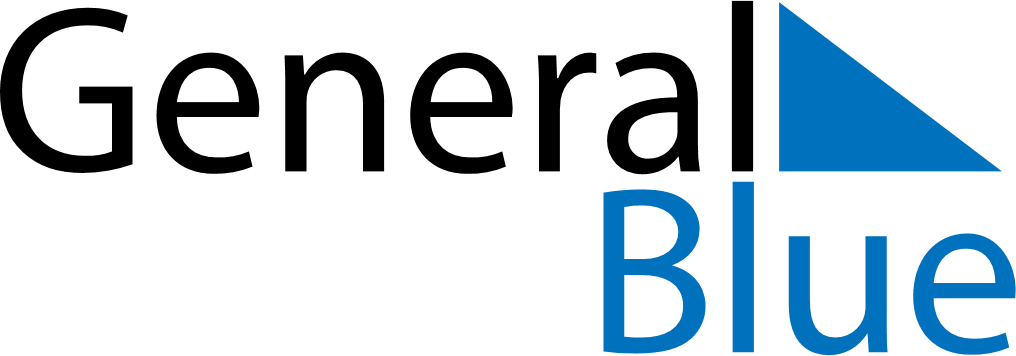 December 2023December 2023December 2023December 2023December 2023December 2023San MarinoSan MarinoSan MarinoSan MarinoSan MarinoSan MarinoMondayTuesdayWednesdayThursdayFridaySaturdaySunday12345678910Immaculate Conception111213141516171819202122232425262728293031Christmas DayBoxing DayNew Year’s EveNOTES